Негосударственное частное общеобразовательное учреждениеГимназия «Росток»Анапского района Краснодарского краяИнтегрированный урок по математикеи окружающему миру в 3 классе       «Умножение и деление дву- и трехзначного            чисел   на однозначное число»  подготовила учитель начальных классовОсадчая Наталья  Викторовнаг. Анапа 2013 Тема: «Умножение и деление дву- и трехзначного чисел   на однозначное число.Цели: отработка на практических упражнениях умножения и деления дву- итрехзначных чисел на однозначное. Решение составных задач, составлениезадач по заданным выражениям, решение уравнений, нахождение значенийвыражений, закрепление понятий о единицах времени.- расширение представления о звездном небе, космонавтах, познакомить учащихся со строением Солнечной системы, поближе
познакомиться  с планетами.- воспитание  чувства  патриотизма,  любви  к  природе,  ответственности, взаимовыручки.
Оборудование:СД «Наша Вселенная»диски с песней «Космос»плакат «Ю.А.Гагарин», «Солнечная система», «Первый выход человека в космос», «Искусственный спутник Земли»,
карта «Звездное небо»индивидуальные карты- звезды с заданиямитаблички «планеты», «астероиды», «кометы», «метеориты».надпись «День космонавтики» с заданиямиплан- схема для работы в парах.видеозапись « Возвращение космонавтов», «Запуск космического корабля», «Вид Земли из Космоса».Ход урока:Что общего между всеми карточками?                       2.В чем различие? На какие две группы можно                                          разделить?                                                                (на доске висят таблички с выражениями, а с обратной стороны буквы, из которых надо собрать фразы)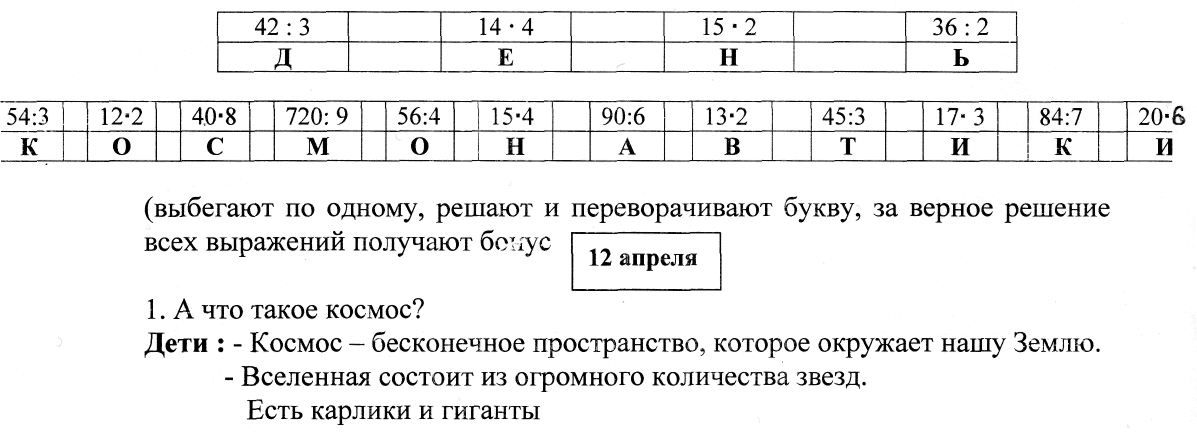 (выбегают по одному, решают и переворачивают букву, за верное  решение выражений получают бонус) 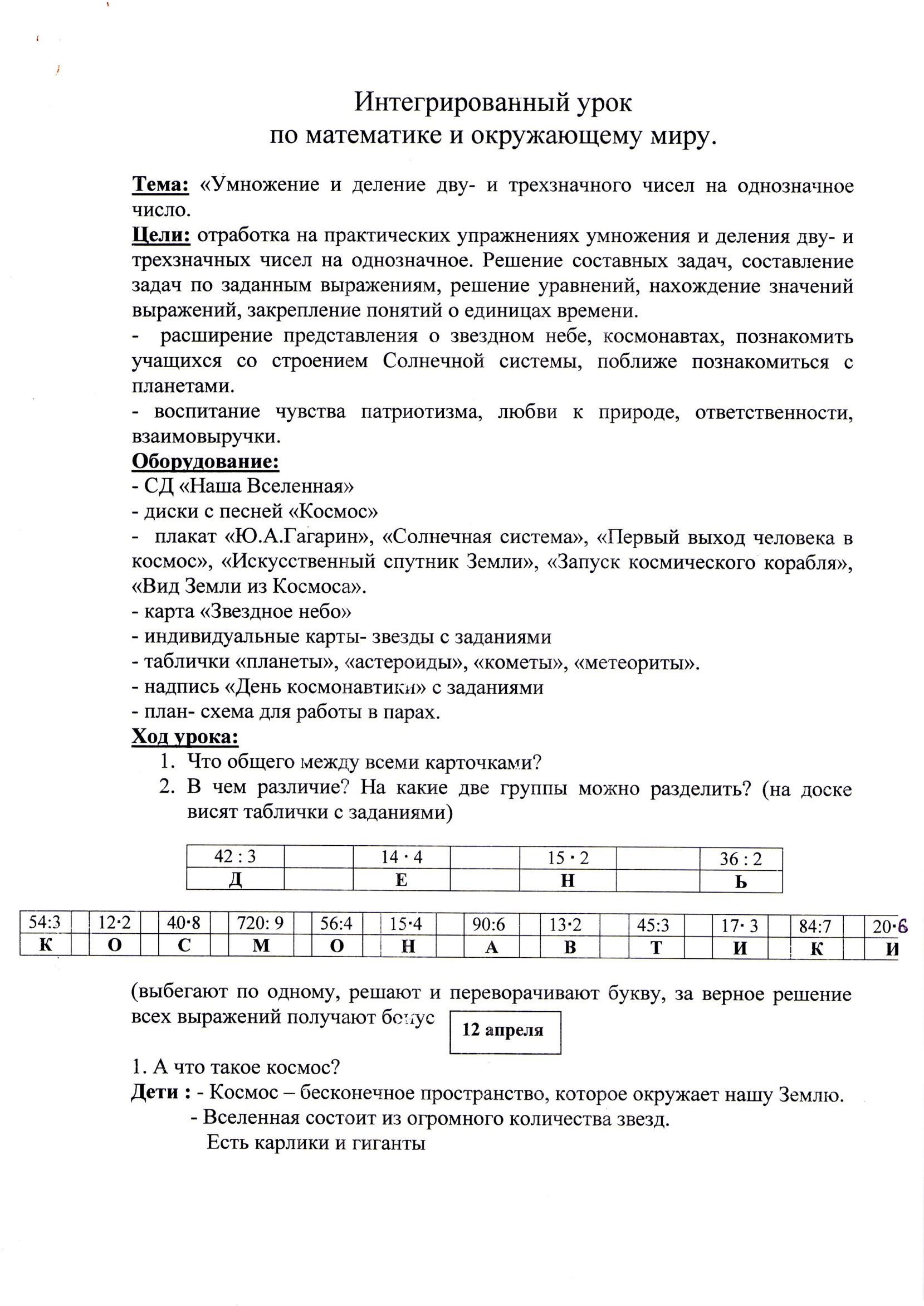 Ученик читает стихотворение «День Космонавтики».1. А что такое космос? (слайд «Космическое пространство»)Дети:  Космос – бесконечное пространство, которое окружает нашу Землю.- Вселенная состоит из огромного количества звёзд. Есть карлики и гиганты.Учитель: Звезды часто объединяются в двойки, тройки и обширные группы. Гигантские группировки, насчитывающие миллионы объектов называются галактиками.-	Солнечная система- это только маленькая часть галактики, называемая
Млечный путь.-	Начала образовываться около 5 миллиардов лет назад.Учитель: Первый обнаружил Млечный путь в XVII веке итальянец ГалилеоГалилей. (Показываю портрет)2. Учитель: Готовы отправиться в космический полет?	Приступаем к усиленным тренировкам. В здоровом теле – здоровый дух!Логические заданияАлиса отправилась в космическое путешествие и решила взять с собой
две коробки: в одной 10 кг сахара, а в другой 10 кг Поп- корна. Какая
коробка тяжелее?Какое из чисел не делится на 3.333, 555 , 666 , 999 (проверяем, делюсь секретом)Посчитайте, из скольких геометрических фигур составлен космический корабль? (на доске макет космического корабля)Ребята, а вы знаете, кто является Главным конструктором космических
кораблей?Дети: Первым человеком, который сконструировал космический аппарат, был Сергей Павлович Королёв. (на доске портрет конструктора)          Еще в детстве, затаив дыхание, он вглядывался в ночное небо. И решил, во что бы то ни стало, создать такую конструкцию, на которой
можно было бы покорить неизведанные просторы.Учитель: 4 октября 1957 года первый искусственный спутник отправлен в космос. Началась новая эра - космическая.Здоровье укрепили, корабль к старту готов, а питание загрузили?Как вы думаете, чем питаются Космонавты? (показываю плакат с тюбиками
еды)3. Решаем задачу: К космическому кораблю было доставлено 8 ящиков по 24 тюбика в каждом. Сколько тюбиков останется погрузить, если уже погрузили 92 тюбика? (один около доски объясняет)4. Физминутка  (поём песню с движением «Мы - космонавты»)5. Начинается отсчёт:   10 - 80 увел. в 7 раз   9 - сумму 14 и 28   8 – насколько 60> , чем 20   7 - 70 д. 8 ед.   6 - 9 кг 	гр.   5 - произведение 14 и 2   4 - третья часть от 30   3 - какое число меньше 20 в 2 раза   2 - наибольшее двузначное число   1 - 4 час 	минут.( по одному выбегают)ПУСК        «Пэр аспера ад астра»«Через тернии к звездам»(включаю отрывок ВУВ «Запуск космического аппарата»)Учитель: - Полет идет нормально!- А кто же первый космонавт, отправившийся в космос?Дети: - 12 апреля 1961 года советский космонавт Ю.А. Гагарин на космическом корабле «Восток» впервые в мире совершил орбитальный облет Земли. Было еще 20 претендентов. Отбирал сам Сергей Павлович Королев. 20 апреля 1961 года собирались отправить в космос американцы своего человека. И советскому руководству надо было их опередить. И нам это удалось! Ликовал весь мир. Советское руководство принимало поздравления со всех уголков земного шара.-	найдите пятую часть от числа 540  (один около доски )108 минут Юрий Алексеевич находился в полете (1ч. 48 мин),При подготовке полета никто не гарантировал успех. Было подготовленотри сообщения в СМИ.1.	Об успешном полете Ю.А.Гагарина.2. О помощи других государств, в случае неточного приземления Ю.А.Гагарина.3.	О несостоявшемся полете.На всякий случай готовился дублер - Герман Титов.6. (работа в парах)  Планеты - остывшие холодные небесные тела.-	Сколько планет в Солнечной системе?( раздаю схемы – маршруты) 
Задание: надо каждой паре вычислить полный оборот планет вокруг Солнца.Схемы:  Полный оборот вокруг Солнца делает за _______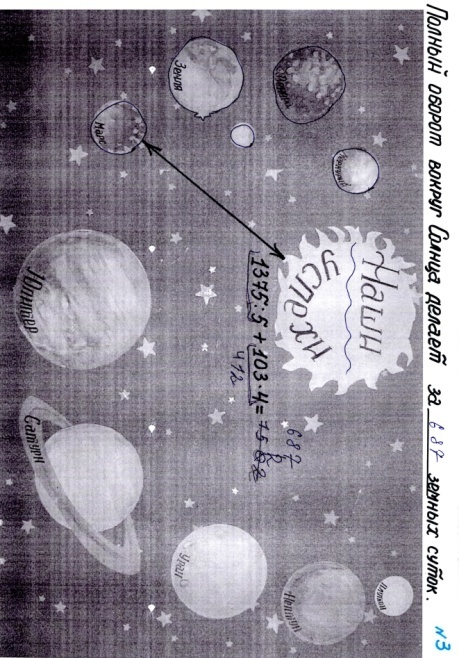 Меркурий  510:5-126:9=88 сутокВенера         45-3+348:4=222 сутокМарс            1375:5+103*4=687 сутокЮпитер      1242:6-65*3=12 сутокСатурн        1256:4-95*3=29 летУран            1252:6-25*5=84 годаНептун        1404:2-179*3=165 летПлутон        1839:3-121*3=250 летУчитель: Первые четыре планеты, которые состоят из твёрдых горных пород и металла называются внутренними.Меркурий  88 сутокВенера   222 сутокЗемля  365-366 сутокМарс   687 сутокГромадные шары из жидкости и газа – это планеты-гиганты:Юпитер  12 зем. лет (огромное красное пятно, крутящийся шторм, облако)Сатурн  29,5 летВнешние планеты состоят из газа.Уран  84 зем. года (вращается, лёжа на боку, полярный день-42 года, полярная ночь-42 года)Нептун  165 зем. лет, есть большое тёмное пятно.Плутон  250 зем. лет (самая маленькая, газы замёрзли, т.к. далеко от Солнца) (проверяем)7. Работа по индивидуальным карточкам.Учитель: познакомились с планетами, а сейчас я предлагаю выйти в открытый космос, как это сделал Герой Советского Союза, Алексей Леонов.У каждого есть мечта дотронуться рукой до звезды, сейчас эта мечта исполнится.(ребята встают и со стен снимают понравившуюся им звезду, а на экране космическое пространство)Индивидуальные карточки «Звезда»406*7=2842		1410:2=705536*6=3216		318:3=106312*2=624			335:5=67( на свободных строках составить свои выражения)8.Учитель: помимо звёзд  и планет мы встречаем…Звёзды с хвостами в виде световой полосы --- КОМЕТЫ  [24:8]Малые планеты --- АСТЕРОИДЫ   [16+5]Каменно-металлические массы, падающие на Землюиз межгалактического пространства --- МЕТЕОРИТЫ [14*3]( под табличками с названиями космических тел даны выражения, и ребята группами составляют простые задачки к данным выражениям)9. Как говорится: «В гостях хорошо, а дома лучше». Пора нам возвращаться на Землю.      (звучит песня «Космос», на экране видео «Возвращение космонавтов»)10. Подведение итогов:какие чувства испытали во время урока?чем запомнилось наше космическое путешествие?почему наша страна отмечает День Космонавтики 12 апреля?Учитель: В 1939г. была утверждена медаль «Золотая Звезда» за заслуги перед Родиной, присваивалось звание «Герой Советского Союза».(на экране фотографии космонавтов)Сейчас ваш героизм проявляется в учёбе, взаимовыручке, взаимопонимании. Мне хочется вручить эти маленькие золотые звёзды следующим учащимся.Список литературы1. Гагарина В.И. 108 минут и вся жизнь. М., Молодая гвардия, 1981 г.2. Романов А.П. Конструктор космических кораблей. М., Политиздат, 1981 г.3. Всемирная энциклопедия космонавтики. М., Военный парад, т.1, 2002 г.Использованные материалы и Интернет-ресурсы1. http://www.playroom.ru2. http://vpleer.ru/3. www.youtube.com/watch?v=Ohi6qufpHYQ4. http://newskaz.ru5. http://www.astrolar.msk.ru54:312:240*8720:956:415*490:613*245:317*384:720*6КОСМОНАВТИКИ